Publicado en 28004 el 18/07/2013 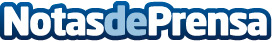 STRATO actualiza la aplicación de calendario -Webcalendar- en todos sus paquetes de Hosting a través de AppWizardCon WebCalendar se puede instalar una aplicación de calendario muy fácilmente en una web. 
Se pueden  editar los calendarios, crear calendarios compartidos con un grupo, o publicar calendarios de eventos en una página web.Datos de contacto:Jesús MartínezResponsable de Comunicación918298497Nota de prensa publicada en: https://www.notasdeprensa.es/strato-actualiza-la-aplicacion-de-calendario-webcalendar-en-todos-sus-paquetes-de-hosting-a-traves-de-appwizard Categorias: Telecomunicaciones http://www.notasdeprensa.es